городской округ город Дивногорск Красноярского края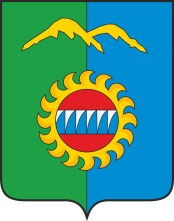 Дивногорский городской Совет депутатовР Е Ш Е Н И Е___ . ___ .2022		    г. Дивногорск         № ___–____– ГСОб  утверждении перечня имущества, предлагаемого к передаче из государственной собственности Красноярского края в собственность городского округагород Дивногорск Красноярского краяВ соответствии пп. 1, 3, 4 ст. 4.1 Закона Красноярского края                        от 05.06.2008 № 5-1732 «О порядке безвозмездной передачи                                      в муниципальную собственность имущества, находящегося                                       в государственной собственности края, и безвозмездного приема имущества, находящегося в муниципальной собственности, в государственную собственность края», п. 1, пп. 2 п. 2 ст. 8 Положения о порядке управления                и распоряжения муниципальным имуществом муниципального образования город Дивногорск, утвержденного  решением Дивногорского городского Совета депутатов Красноярского края от 24.03.2011 № 12-76-ГС, пп. 5 п. 1    ст. 26, п. 1 ст. 57 Устава муниципального образования город Дивногорска Красноярского края, на основании заявления Краевого государственного автономного учреждения культуры «Центр книги - Красноярский бибколлектор» № 152 от 03.08.2022, Дивногорский городской Совет депутатов РЕШИЛ:1.	Утвердить перечень имущества, предлагаемого к передаче из государственной собственности Красноярского края в собственность городского округа город Дивногорск Красноярского края, согласно приложению. 2.	Контроль за исполнением настоящего решения возложить                      на постоянную комиссию по экономической политике, бюджету, налогам            и собственности (Заянчуковский А.В.).Настоящее решение вступает в силу со дня подписания.Глава города                                                                                С.И. ЕгоровПредседатель Дивногорскогогородского Совета депутатов                                                     Ю.И. Мурашов       Приложение к решению Дивногорского городского Совета депутатов        от __________2022 № _____-ГСПеречень имущества,предлагаемого к передаче из государственной собственности Красноярского края в собственность городского округа город Дивногорск Красноярского краяПояснительная записка к проекту решенияВ администрацию города Дивногорска поступило предложение от КГАУК «Центр книги-Красноярский бибколлектор» о принятии в муниципальную собственность краевого имущества.Согласно пп. 2 п. 2 ст. 8 Положения о порядке управления                               и распоряжения муниципальным имуществом муниципального образования город Дивногорск, утвержденного решением Дивногорского городского Совета депутатов Красноярского края от 24.03.2011 № 12-76-ГС, полномочия по утверждению перечней объектов собственности Красноярского края, предлагаемых к передаче в муниципальную собственность, принадлежат Дивногорскому городскому Совету депутатов Красноярского края. На основании вышеизложенного прошу принять решение о принятии в муниципальную собственность для дальнейшей передачи в МБУК «Централизованная библиотечная система г.Дивногорска» имущества общей стоимостью  8863,80 руб.Руководитель КОГДУМИиЗО                                                      Е.В. Бахмацкая№, п/пНаименование Кол-во, шт.Цена, руб.Балансовая ст-ть, руб.1.Православная энциклопедия т.6021000,002000,002.Православная энциклопедия т.6121000,002000,003.Православная энциклопедия т.6221000,002000,004.Православная энциклопедия т.6321000,002000,005.Брошюра «Путеводитель по бюджету Красноярского края- 2021»1490,00490,006.Диск с фильмом «Краснолуцкий»286,00172,007.Диск с фильмом «Наша Алимпиада»255,10110,208.Диск с фильмом «Обновление нации» («Узники»)245,8091,60ИТОГО:ИТОГО:ИТОГО:ИТОГО:8863,80